AnDeutscher Schützenbund e.V.Jugendsekretariat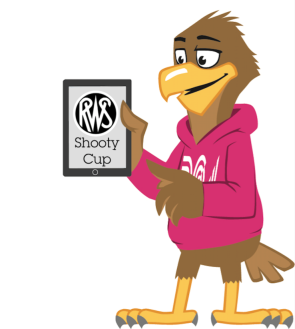 Lahnstr. 12065195 WiesbadenE-Mail:	meldung@dsj-dsb.deMeldebogen zum RWS Shooty Cup 2023Dieser Meldung liegen die ausgefüllten Fragebögen der Schülermannschaft sowie die Meldung der Betreuungspersonen/Trainer*innen bei.Fragebogen zum RWS Shooty Cup 2023bitte ausgefüllt versenden an: meldung@dsj-dsb.de Erfolge  (KM, BM, GM, LM, DM) : von DSJ auszufüllen:Startnummer:					Standnummer:------------------------------------------------------------------------------------------------------------------------------------Fragebogen zum RWS Shooty Cup 2023bitte ausgefüllt versenden an: meldung@dsj-dsb.de Erfolge  (KM, BM, GM, LM, DM) : von DSJ auszufüllen:Startnummer:					Standnummer:Fragebogen zum RWS Shooty Cup 2023bitte ausgefüllt versenden an: meldung@dsj-dsb.de Erfolge  (KM, BM, GM, LM, DM) : von DSJ auszufüllen:Startnummer:					Standnummer:------------------------------------------------------------------------------------------------------------------------------------Fragebogen zum RWS Shooty Cup 2023bitte ausgefüllt versenden an: meldung@dsj-dsb.de Erfolge  (KM, BM, GM, LM, DM) : von DSJ auszufüllen:Startnummer:					Standnummer:Verein(e):Landesverband:Ansprechpartner*in:Name:Adresse:Telefon / Fax:E-Mail:Ort, DatumUnterschrift Landesjugendleiter*in bzw. Mannschaftsführer*in
Disziplin:	
Vorname:  
Name :Geburtsdatum  /und Alter:	Adresse:Telefon und E-Mail
Verein :
Landesverband : 
Disziplin:	
Vorname:  
Name :	Geburtsdatum  /u. Alter:Adresse:Telefon und E-Mail
Verein :	
Landesverband : 	
Disziplin:	
Vorname:  
Name :Geburtsdatum  /und Alter:	Adresse:Telefon und E-Mail
Verein :
Landesverband : 
Disziplin:	
Vorname:  
Name :	Geburtsdatum  /u. Alter:Adresse:Telefon und E-Mail
Verein :	
Landesverband : 	